Direction du Commerce Batna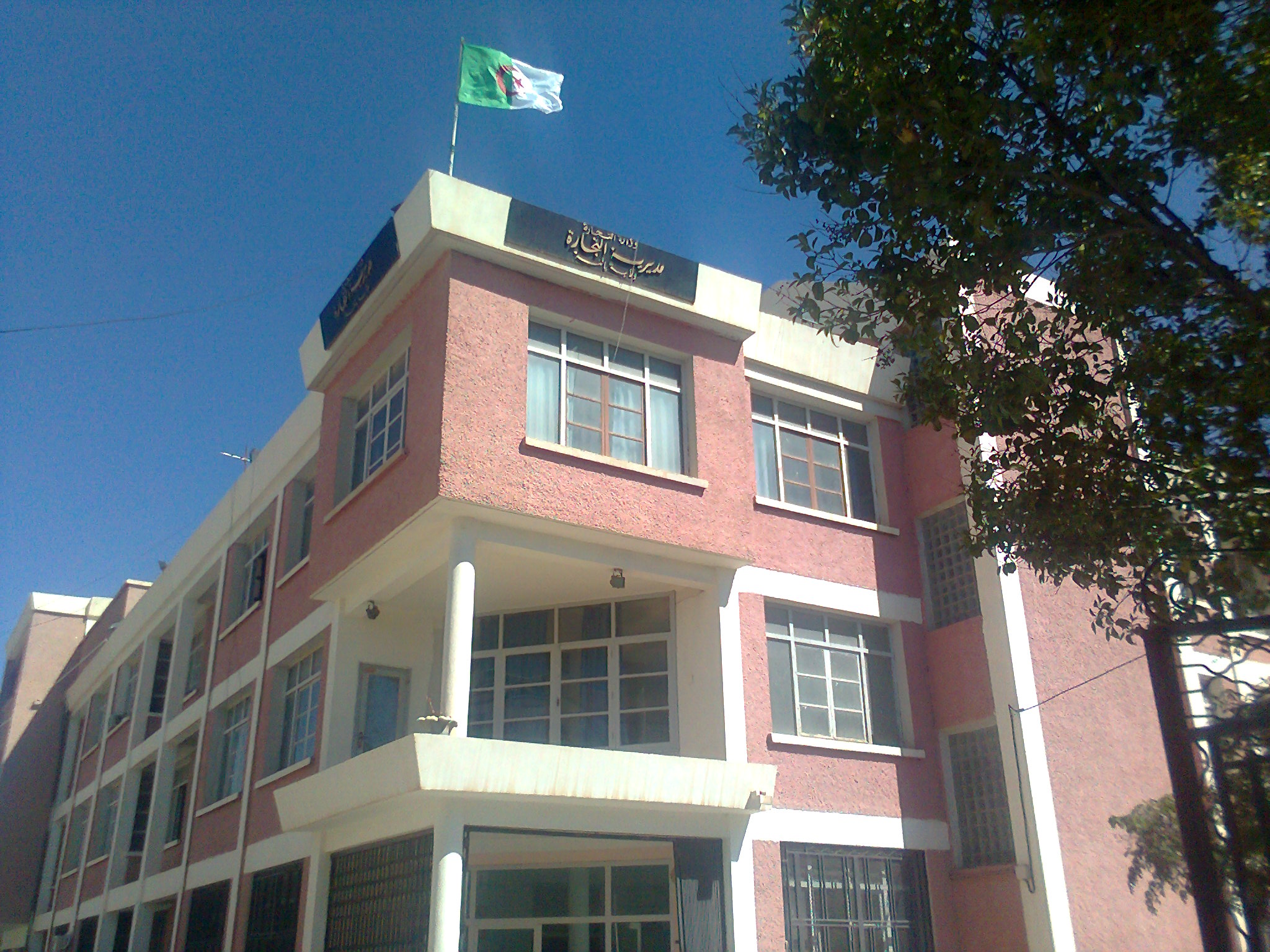 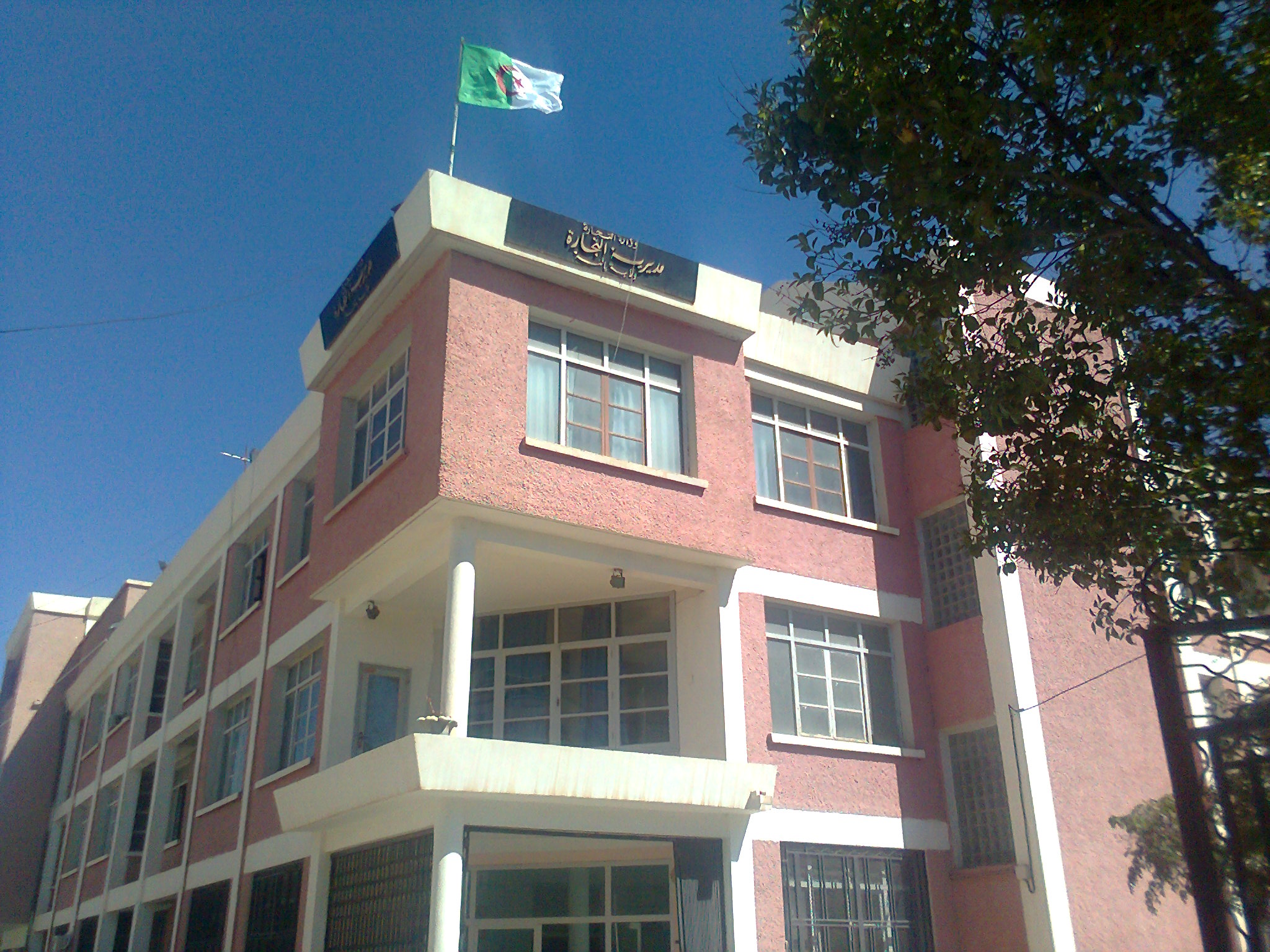 Bilan des activités des services de la direction  du commerce durant le mois de MAI 2015Principales InfractionsBilan des Brigades MixtesNombre de Brigades60Nombre d’Interventions 2.608Nombre d’Infractions439Nombre de Procès-Verbaux 429Nombre de Fermetures Administratives 43Nombre d’Echantillons prélevés 42Quantité de Produits Saisies (Tonnes)0,8347Principaux Produits SaisiesViandes- Produits AlimentairesValeur de la Saisie (DA)181.703,00Montant de Défaut de Facture (DA)16.568.000,00Montant de Prix Illicite (DA)37.9000,00Montant de Factures Fictives3.958.618,95Contrôle de la Qualité et de la Répression des FraudesContrôles des pratiques Commerciales*Manque d’’hygiène *Produits non Conformes* Manque d’Etiquetage*Défaut d’affichage des prix*Défaut de facturation*Défaut de registre de commerceCommerce – Services VétérinairesCommerce –Impôts - DouanesNombre d’Interventions /08Nombre d’Infractions//Nombre de Procès-Verbaux //Nombre de Fermetures Administratives //Nombre d’Echantillons prélevés //Montant de Défaut de Facture (DA)//Quantité de Produits Saisies (Tonnes)//Principaux Produits Saisies//Valeur de la Saisie (DA)//